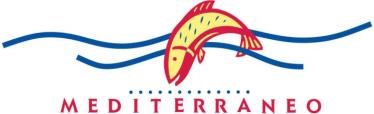 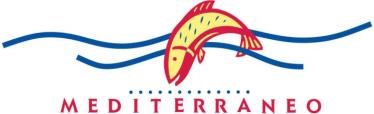 Bar and Beverage Selections Meet and Greet Level Wine and Prosecco, Beer, Soda, Juice, Bottled Water 1hr $20.00/pp     2 hr $28.00/pp     3 hr $34.00/pp   4 hr $40.00/pp Classic Level Titos Vodka, Bombay Gin, Jose Don Julio Tequila, Bacardi Silver Rum, Captain Morgan Rum,   Jack Daniel’s Whiskey, Johnnie Walker Red Scotch Wine and Prosecco, Beer, Soda, Juice, Bottled Water 1hr $26.00/pp     2 hr $34.00/pp     3 hr $40.00/pp   4 hr $44.00/pp Premium Level Grey Goose Vodka, Bombay Sapphire Gin, Don Julio Tequila,  Mount Gay Rum, Myer’s Original Dark Rum, Maker’s Mark Bourbon Crown Royal Whiskey, Johnnie Walker Black Scotch Wine and Prosecco, Beer, Soda, Juice, Bottled Water 1hr $32.00/pp     2 hr $40.00/pp     3 hr $46.00/pp   4 hr $50.00/pp Wine Selections Pinot Grigio – Principato, Italy Chardonnay – Smoking Loon, California Sauvignon Blanc – Uppercut, California Pinot Noir – Hob Knob, France Cabernet Sauvignon – The Seeker, Chile 	Malbec – Aruma, Argentina 	 Prosecco – Mionetto, Italy Consumption Bar Pricing 	Premium Liquor $14.00 	   	 	Classic Liquor $12.00 	Beer $7.00 	 	 	 	 	House Wines $12.00 	Soda/Juice $2.50 	 	 	 	Bottled Water $4.00  Prosecco Bar1hr 22/pp    2 hr/26/pp     3hr/31ppProseccoClassic MimosaBellini- Peach Liqueur, Peach PureePama & Pain- Pama LiqueurFlowers & Pain- PavanAdd Bloody Marys- $5ppConsumption Pricing- $12 A $150.00 Bar Tender Fee May Apply